Safety Data Sheet: Signal DC 840 Lubricant Revision Date: January 2nd 2022
PRODUCT	Product Name: Signal DC 840 Lubricant	Intended Use: Aluminum diecast rolling oilCOMPANY IDENTIFICATION	Supplier:	Beacon Lubricants			P.O Box 754			Edinboro, PA 16412Emergency Telephone:	1-877-734-7334 – Beacon Lubricants, Inc.
Emergency Telephone: 	1-800-424-9300 (24 hours) – Chemtrec approval Website: www.beaconlubricants.com
This material is hazardous according to regulatory guidelines (M)SDS Section 15)

CLASSIFICATION:Aspiration hazard cat – 1Skin corrosion/irritation cat – 2Flammable liquids cat – 4LABEL: Pictogram: 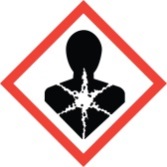 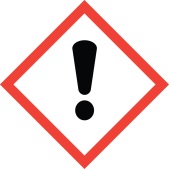 Signal Word: DangerHazard Statements: May be fatal if swallowed and enters airways. Causes skin irritation. Combustible liquid. Precautionary statements: If swallowed: immediately call a poison center/doctor. Do not induce vomiting. Wash thoroughly after handling. Wear protective gloves. If on skin: wash with plenty of soap and water. If skin irritation occurs: get medical advice/attention. Take off contaminated clothing and wash before reuse. Keep away from flames and hot surfaces. No smoking. Store in a well – ventilated place. Dispose of contents in accordance with local/reginal/national/international regulations. 

Hazardous Substance(s) or Complex Substance(s) required for disclosure
Eyes: Check for and remove any contact lenses. Flush eyes with plenty of water occasionally lifting the upper and lower eyelids. Get medical attention if irritation persists. Skin: In case of contact, flush skin with plenty of soap and water while removing contaminated clothing and shoes. Wash clothing before reuse. Clean shoes thoroughly before reuse. Get medical attention if irritation develops. Inhalation: Move exposed person to fresh air. Avoid breathing fumes/mist/vapor.Ingestion: DO NOT INDUCE VOMITTING. If conscious, rinse out mouth with water. Seek medical attention immediately. Symptoms (acute and delayed) Exposure to high concentrations of vapors may cause irritation to the eyes, nose and throat, nausea, dizziness and loss of consciousness. No specific treatment. Treat symptomatically. Contact poison treatment specialist immediately if large quantities have been ingested or inhaled. EXTINGUISHING MEDIA 
Appropriate Extinguishing Media: Use water fog, foam, dry chemical or carbon dioxide (CO2) to extinguish flames. 

Inappropriate Extinguishing Media: Straight streams of water 

FIRE FIGHTING
Fire Fighting Instructions: Evacuate area. Prevent runoff from fire control or dilution from entering streams, sewers, or drinking water supply. Firefighters should use standard protective equipment and in enclosed spaces, self-contained breathing apparatus (SCBA). Use water supply to cool fire exposed surfaces and to protect personnel. 

Hazardous Combustion Products: Elevated temps can lead to formation of irritating fumes and vapors. Decomposing products may include the following materials: Carbon dioxide and carbon monoxide.  

NOTIFICATION PROCEDURES
In the event of a spill or accidental release, notify relevant authorities in accordance with all applicable regulations. US regulations require reporting releases of this material to the environment which exceed the applicable reportable quantity or oil spills which could reach any waterway including intermittent dry creeks. The National Response Center can be reached at (800)424-8802.

PROTECTIVE MEASURES
Avoid contact with spilled material. See Section 5 for firefighting information. See the Hazard Identification Section for Significant Hazards. See Section 4 for First Aid Service. See Section 8 for advice on the minimum requirements for personal protective equipment. Additional protective measures may be necessary, depending on the specific circumstances and/or the expert judgement of the emergency responders. 

For emergency responders: Respiratory protection: respiratory protection will be necessary only in special cases, e.g., formation of mists. Half-face or full-face respiration with filter(s) for dust/organic vapor or Self Contained Breathing Apparatus (SCBA) can be used depending on the size of spill and potential level of exposure. If the exposure cannot be completely characterized or an oxygen deficient atmosphere is possible or anticipated, SCBA is recommended. Work gloves that are resistant to hydrocarbons are recommended. Gloves made of polyvinyl acetate (PVA) are not water-resistant and are not suitable for emergency use. Chemical goggles are recommended if splashes or contact with eyes is possible. Small spills: normal antistatic work clothes are usually adequate. Large spills: full body suit of chemical resistant, antistatic material is recommended. 

SPILL MANAGEMENT 
Land Spill: Stop leak if you can do it without risk. Recover by pumping or with suitable absorbent. 
Water Spill:  Stop leak if you can do it without risk. Confine the spill immediately with booms. Warn other shipping. Remove from the surface by skimming or with suitable absorbents. Seek the advice of a specialist before using dispersants. 

Water spill and land spill recommendations are based on the most likely spill scenario for this material; however, geographic conditions, wind, temperature, (and in the case of a water spill) wave and current direction and speed may greatly influence the appropriate action to be taken. For this reason, local experts should be consulted. Note: Local regulations may prescribe or limit action to be taken. 

ENVIRONMENTAL PRECAUTIONS
Large Spills: Dike far ahead of liquid spill for later recovery and disposal. Prevent entry into waterways, sewers, basements or confined areas. 
HANDLING
Eating, drinking, and smoking should be prohibited in areas where this material is handled, stored, and processed. Working should wash hands and face before eating, drinking, and smoking. Remove contaminated clothing and protective equipment before entering eating areas. Do not get in eyes or on skin or clothing. Do no ingest. Avoid breathing vapor or mist. Use only adequate ventilation. Use non-sparking tools. 

Component exposure limitsOil mist (mineral) ACGH TLV:  TWA:  N/A ppm   TWA:     5mg/m3  STEL: N/A ppm 	STEL: 10 mg/m3OSHA PEL: TWA: N/A ppm  TWA:  5mg/m3   STEL: N/A ppm  STEL: N/A mg/m3NIOSH REL: TWA: N/A ppm  TWA: 5mg/m3   STEL: N/A ppm  STEL: 10 mg/m3Engineering controls: Material should be handled in enclosed vessels and equipment. Use only in adequate ventilation. Use process enclosures, local exhaust ventilation or other engineering controls to keep worker exposure to airborne contaminants below any recommended or statutory limits. Eye/Face Protection: Chemical goggles or face shield.Skin protection: Chemical resistant, impervious gloves complying with an approved standard should be worn at all times. Coveralls, aprons, and boots as necessary to minimize contact. Respiratory protection: use a properly fitted, air-purifying or air-fed respirator complying with an approved standard if risk assessment indicated this is necessary. Respirator selection must be based on known or anticipated exposure levels. General Hygiene: Wash hands, forearms, and face thoroughly after handling chemical products, before eating, smoking and using the lavatory and at the end of the working period. Appropriate techniques should be used to remove potentially contaminated clothing. 
Note: Physical and chemical properties are provided for safety, health and environmental considerations only and may not fully represent product specifications. Contact the supplier for additional information. 

GENERAL INFORMATION
Physical State: Liquid
Color: Clear & Bright
Odor: Characteristic 
Odor Threshold: N/D

IMPORTANT HEALTH, SAFETY, AND ENVIRONMENTAL INFORMATION
Relative Density:6.6
Flammability (Solid, Gas): N/A
Flash Point [Method]: 160 
Autoignition Temperature: N/A
Boiling Point / Range °F: 391-465
Decomposition Temperature: N/D
Vapor Density (Air = 1): N/A
Vapor Pressure: <0.1
Evaporation Rate (n-butyl acetate = 1): N/D
pH: N/A
Viscosity: 1.8 at 40°C 
Oxidizing Properties: See Hazards Identification Section. 

OTHER INFORMATION
Freezing Point: N/D
Melting Point: N/A

REACTIVITY: Polymerization will not occur.

STABILITY: Material is stable under normal conditions

CONDITIONS TO AVOID: Excessive heat. High energy sources of ignition.

MATERIALS TO AVOID: Strong oxidizers

HAZARDOUS DECOMPOSITION PRODUCTS: Smoke, carbon monoxide, carbon dioxide, aldehydes, and other products of incomplete combustion

POSSIBILITY OF HAZARDOUS REACTIONS: Hazardous polymerization will not occur.
INFORMATION ON TOXICOLOGICAL EFFECTSRespiratory Irritation: An inhalation hazard may only arise if product is used in aerosol conditions or if heated up. If material is misted or if vapors are generated from heating, exposure may cause irritation of mucous membranes and upper respiratory tract. Based on data from similar materials. Eye irritation: Not expected to cause eye irritationSkin Irritation: Causes skin irritation. Itchiness and redness vary with exposure. Sensitization: Not expected to cause skin or respiratory sensitization   Aspiration Hazard: If swallowed can be aspirated into lungs and cause chemical pneumonia, varying degrees of pulmonary injury or death. If swallowed, do NOT induce vomiting. Chronic exposure target organ effects: N/ACarcinogenicity: This product contains mineral oils which are considered to be severely refined and not considered to be carcinogenic under IARC. All of the oils in this product have been demonstrated to contain less than 3% extractables by the IP 346 test. Mutagenicity: N/AReproductive toxicity: N/ATeratogenicity: N/AAnalysis – LD50/LC50Inhalation LC50 Rat – 24 mg/LOral LD50 Rat >2000 mg/kgDermal LD50 Rabbit >2000 mg/kg


The information given is based on data available for the material, the components of the material, and similar materials. 

ECOTOXICITY 
Material — Not expected to be harmful to aquatic organisms. 

MOBILITY
Base oil component— Expected to remain in water or migrate through soil.

PERSISTENCE AND DEGRADABILITY
Biodegradation:
Material: Expected to be readily biodegradable 

Atmospheric Oxidation: Material- Expected to degrade rapidly in airBIOACCUMULATION POTENTIAL Material- Potential to bio accumulate is low

Disposal recommendations based on material as supplied. Disposal must be in accordance current applicable laws and regulations, and material characteristics at time of disposal.

DISPOSAL RECOMMENDATIONS
Product is suitable for burning in an enclosed controlled burner for fuel value or disposal by supervised incineration at very high temperatures to prevent formation of undesirable combustion products. Protect the environment. Dispose of used oil at designated sites. Minimize skin contact. Do not mix used oils with solvents, brake fluids or coolants. 

REGULATORY DISPOSAL INFORMATION
RCRA Information: The unused product, in our opinion, is not specifically listed by the EPA as a hazardous waste (40 CFR, Part 261D), nor is it formulated to contain materials which are listed as hazardous wastes. It does not exhibit the hazardous characteristics of ignitability, corrositivity or reactivity and is not formulated with contaminants as determined by the Toxicity Characteristic Leaching Procedure (TCLP). However, used product may be regulated. 

Empty Container Warning: Empty Container Warning (where applicable): Empty containers may contain reside and can be dangerous. Do not attempt to refill or clean containers without proper instructions. Empty drums should be completely drained and safely stored until appropriately reconditioned or disposed. Empty containers should be taken for recycling, recovery, or disposal through suitably qualified or licensed contractor and in accordance with governmental regulations. DO NOT PRESSURIZE, CUT, WELD, BRAZE, SOLDER, DRILL, GRIND, OR EXPOSE SUCH CONTAINERS TO HEAT, FLAME, SPARKS, STATIC ELECTRICITY, OR OTHER SOURCES OF IGNITION. THEY MAY EXPLODE AND CAUSE INJUST OR DEATH.
LAND (DOT): Proper shipping name: ENVIORNMENTALLY HAZARDOUS SUBSTANCES, LIQUID, N.O.S. (Ethylene Glycol)Hazard Class & Division: 9ID Number: 3082Packing Group: IIIProduct RQ: 10416.67 LBS – ETHYLENE GLYCOLERG Number: 171Labels: 9Transport Document Name: UN3082, ENVIRONMENTALLY HAZARDOUS SUBSTANCES, LIQUID, N.O.S. (Ethylene Glycol) 9, PG III, RQFootnote: This material is not regulated under 49 CFR when the quantity in a package is less than the Product RQ

LAND (TDG): Not Regulated for Land Transport

SEA (IMDG): Not Regulated for Sea Transport according to IMDG-Code

Marine Pollutant: No

AIR (IATA): Not Regulated for Air Transport
OSHA HAZARD COMMUNICATION STANDARD: This material is no considered hazardous in accordance with OHSA HazCom 2012, 29, CFR 1910. 1200.

Listed or exempt form listing/notification on the following chemical inventories: 
Special Cases: EPCRA SECTION 302: This material contains no extremely hazards substances.

SARA (311/312) REPORTABLE HAZARD CATEGORIES: None.

SARA (313) TOXIC RELEASE INVENTORY: This material contains no chemicals subject to the supplier notification requirements of Sara 313 Toxic Release Program.

The following ingredients are cited on the lists below:
--REGULATORY LISTS SEARCHED—
1 = ACGIH ALL 	6 = TSCA 5a2 	11 = CA P65 REPRO 	16 = MN RTK
2 = ACGIH A1         7 = TSCA 5e 	12 = CA RTK 			17 = NJ RTK
3 = ACGIH A2        8 = TSCA 6 		13 = IL RTK 			18 = PA RTK
4 = OSHA Z 		9 = TSCA 12b	14 = LA RTK 		19 = RI RTK
5 = TSCA 4 		10 = CA P6 CARC 	15 = MI 293 

Code Key: CARC=Carcinogen; REPRO=Reproductive
N/D = Not determined, N/A = Not applicable 

THIS SAFETY DATA SHEET CONTAINS THE FOLLOWING REVISIONS:
Updates made in accordance with implementations of GHS requirements. 

The information and recommendations contained herein are, to the best of Beacon Lubricants knowledge and belief, accurate and reliable as of the date issued. You can contact Beacon Lubricants to insure that this document is the most current available from Beacon Lubricants. The information and recommendations are offered for the user’s consideration and examination. It is the user’s responsibility to satisfy itself that the product is suitable for intended use. If the buyer repackages this product, it is the user’s responsibility to insure proper health, safety and other necessary information is included with and/or on the container. Appropriate warnings and safe-handling procedures should be provided to handlers and users. Alternation of this document is strictly prohibited. Expect to the extent required by law, re-publication or retransmission of this document, in whole or in part, is not permitted. SECTION 1                                              PRODUCT AND COMPANY IDENTIFICATIONSECTION 2                                                HAZARDS IDENTIFICATION SECTION 3                                    COMPOSITION / INFORMATION ON INGREDIENTSNameCAS #Hydrotreated Distillate64742-47-8SECTION 4                                                FIRST AID MEASURESSECTION 5                                                     FIRE FIGHTING MEASURES SECTION 6                                                           ACCIDENTAL RELEASE MEASURES SECTION 7                                                HANDLING AND STORAGE SECTION 8                                      EXPOSURE CONTROLS / PERSONAL PROTECTIONSECTION 9                                                PHYSICAL AND CHEMICAL PROPERTIESSECTION 10                                                STABILITY AND REACTIVITY SECTION 11                                                   TOXICOLOGICAL INFORMATIONSECTION 12                                                ECOLOGICAL INFORMATION SECTION 13                                                 DISPOSAL CONSIDERATIONSSECTION 14                                                TRANSPORT INFORMATION SECTION 15                                                    REGULATORY INFORMATIONSECTION 16                                                        OTHER INFORMATION